Marking and Assessment Policy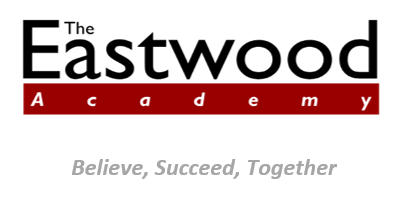 1.0 IntroductionIn September 2013, following a review of marking across all subjects and a consultation with both HoDs and classroom teachers, the Academy introduced a new marking policy. This included a number of ‘key principles’ that all subjects were required to work within. Within these, departments were afforded a certain level of autonomy in meeting the specific demands of their own subject.The introduction of regular marking audits (completed by SLT and HoDs) have shown clear improvements in both the regularity of marking and the quality of written feedback. The Academy’s aims for the 2016-17 academic year are twofold:Continue to develop and improve formative feedback.Further develop the quality, and impact, of pupils’ response via Designated Reflection and Feedback Time (DRAFT). 2.0 Marking in the Context of AssessmentThe Marking Policy sits within the Academy’s comprehensive assessment procedures and is carefully linked to ensure that teaching, learning, assessment and the curriculum are responsive to pupils’ needs, with a focus on raising achievement. Regular summative assessments are included within the departmental schemes of work and assessment calendar. Appropriate data is recorded by the teacher, department and Academy and is used to contribute to the reports sent to parents. 3.0 AimThe Academy’s aim is to establish a consistent approach where marking:Encourages pupils to feel valued. Includes incisive feedback that contributes to pupil progress e.g. clear evaluations and sensible advice.Is understood and commented on by the pupil. Shows pupils what they need to do to improve.Informs the teacher of how they might improve future planning, teaching, learning and assessment as a way of ensuring that all pupils meet or exceed targets.4.0 PrinciplesThe key principles that all subjects work within are:A minimum of one piece of formative feedback every 3 weeks.  Pupils have time to reflect upon and comment on formative feedback.There is regular self and peer assessment.Evidence of ‘Mark as You Go’.SPaG which adheres to agreed codes (see Marking for Literacy below).Pupils have Forecast Grade recorded in/on their books.Pupils have an ongoing record of their subject specific targets in their books.A minimum of six summative assessments per year.Pupils have their own record of the grade from the most recent summative assessment.Pupils respond in one agreed colour.Marking across all subjects is quality assured each term.5.0 DepartmentsAll subject teachers must mark in accordance to the key principles listed in this policy and follow the agreed departmental approach. If a colleague is, at any point, unsure regarding any aspect of marking they should, in the first instance, see their Head of Department. Marking, Feedback, AfL and Marking for Literacy training are included within the Academy’s CPD programme. Further support/time is always available if requested through the line management system. 5.5 LSAsOther adults in the classroom also play a key role with regard to supporting pupil progress via feedback.  LSAs are expected to support relevant pupils within the class and are able to provide feedback i.e. written or via stickers e.g. to identify where verbal feedback has been given, highlight strengths or suggest areas for improvement. 6.0 Assessment for Learning (AfL)Formative marking is to be completed for each pupil in each subject (i.e. adhering to the minimum requirement within the subject).  Pupils will be given time to reflect and then comment upon the feedback given.  This dialogue is to be recorded by the pupil.  This continuous dialogue is key to an overview of individual progress within a subject. This is addressed via agreed DRAFT pieces of work within Sow. All departments must effectively use self and peer assessment as part of learning.  This is part of the drive to further develop Marking for Literacy and Assessment for Learning and encourage Assessment as Learning (i.e. moving to a position where learners are in a position to assess their own work and make accurate judgements with regard to how they can further improve towards subject targets). 7.0 Marking for Literacy All staff have responsibility for the development of literacy. One part of this is the use of the agreed codes when assessing Spelling, Punctuation and Grammar.  The codes listed below are to be used when marking for literacy.  SP – SpellingGr – GrammarP – PunctuationH – Homophone__________________________________________________________________________________NP – New ParagraphWW- Wrong Word? – Unclear meaningT – Tense ErrorR – RepetitionSL – Slang8.0 Quality Assurance Processes Once a term, the SLT will complete a QA check on marking across the Academy.The day of the check will be agreed by the designated member of SLT and allocated HoD. The relevant HoD will arrange for all (or the requested) subject books, folders etc. to be collected and left in individual teaching rooms. The designated member of SLT and HoD will review marking across the department using the relevant pro forma.   Any missing sets of books will be requested and seen. Findings and subsequent targets will be collated and addressed at SLT level and within line management meetings.A report summarising findings will be produced for the Principal and Directors. 9.0 Assessment 9.1 FFT Forecast GradesFor each subject, pupils are issued with an FFT Forecast Grade. Their progress is measured against this grade and monitored through Pupil Achievement Tracker (PAT).  A PAT ‘dashboard’ is produced (and scrutinised) at every LGB and Board meeting.During each assessment period, staff are required to enter the following into their SIMs mark book:9.2 Current Grade (Year 7 and 8)The grade* that <<Forename>> could expect to achieve at the end of Year 8, based on a combination of their current performance and a prediction of their achievement over time.*9 -19.3 Current Grade (Year 9 and 10)The grade* that <<Forename>> could expect to achieve at the end of Year 11, based on a combination of their current performance and a prediction of their achievement over time.*9 -19.4 Current Grade (Year 11)The grade* that <<Forename>> could expect to achieve at the end of Year 11, based on a combination of their current performance and a prediction of their achievement over time.*9 -1 with the exception of Business, Statistics and ICT which will be graded A*-U. 9.5 Commitment to Learning (CtL) Grade9.6 Reporting Achievement Pupils receive an interim academic report the week before their corresponding Parent Consultation Evening and a terminal report in July. Author’s Name: Mr. N. Houchen and Mr. D. PiercyDate ReviewedJune 2017Date Ratified by TrustSignature of CEOSignature of Chair of the TrustGradeDescription of Pupil1 OutstandingI always have an excellent attitude and commitment to learning and achieving. I always work very well with others and respect their feelings and values.I always work very well on my own. I always enjoy being challenged and stretched and always ask questions to move my learning forward. I always take advantage of the learning opportunities during the lesson. I always complete homework on time. 2 GoodI have a good attitude and commitment to learning and achieving. I usually work well with others and respect their feelings and values.I usually work well on my own. I usually enjoy being challenged and stretched and usually ask questions to aid my understanding.I usually take advantage of the learning opportunities during the lesson. I usually complete homework on time.3 Requires ImprovementI have an inconsistent attitude and commitment to learning and achieving. I occasionally work well with others and respect their feelings and values.I occasionally work well on my own. I occasionally enjoy being challenged and stretched and occasionally ask questions.I occasionally take advantage of the learning opportunities during the lesson. I occasionally complete homework on time.4InadequateI have a poor attitude and commitment to learning and achieving. I rarely work well with others and do not generally respect their feelings and values.I rarely work well on my own. I rarely enjoy being challenged and stretched and avoid asking questions. I rarely take advantage of the learning opportunities during the lesson. I rarely complete homework on time.September 2017September 2017September 2017September 2017September 2017September 2017September 2017October 2017October 2017October 2017October 2017October 2017October 2017October 2017November 2017November 2017November 2017November 2017November 2017November 2017November 2017December 2017December 2017December 2017December 2017December 2017December 2017December 2017MTWTFSSMTWTFSSMTWTFSSMTWTFSS311231123451234567891023456786789101112456789101112131415161791011121314151314151617181911121314151617181920212223241617181920212220212223242526181920212223242526272829302324252627282927282930252627282930313031January 2018January 2018January 2018January 2018January 2018January 2018January 2018February 2018February 2018February 2018February 2018February 2018February 2018February 2018March 2018March 2018March 2018March 2018March 2018March 2018March 2018April 2018April 2018April 2018April 2018April 2018April 2018April 2018MTWTFSSMTWTFSSMTWTFSSMTWTFSS123456712341234189101112131456789101156788101123456781516171819202112131415161718121314151617189101112131415222324252627281920212223242519202122232425161718192021222930312627282627282930312324252627282930May 2018May 2018May 2018May 2018May 2018May 2018May 2018June 2018June 2018June 2018June 2018June 2018June 2018June 2018July 2018July 2018July 2018July 2018July 2018July 2018July 2018August 2018August 2018August 2018August 2018August 2018August 2018August 2018MTWTFSSMTWTFSSMTWTFSSMTWTFSS123456123112345789101112134567891023456786789101112141516171819201112131415161791011121314151314151617181921222324252627181920212223241617181920212220212223242526282930312526272829302324252627282927282930313031School Closure PeriodsINSET (2 days + 6 twilight sessions)Data Entry into SIMS (including Predicted Grades on 19th January for Year 11)Year 7 Transition Evening Academic ReportsInternal ExaminationsParent Consultation Evenings (PCE)Curriculum Pathways (Options) EveningOpen EveningYear GroupInternal ExaminationsAcademic ReportParent Consultation Evening1111th December– 20 December19th January22nd January1022nd January - 30th January2rd March5th March931st January – 8th  February16th March19th March85th March– 13th  March27th April30th April730th April – 8th May15th June18th JuneAll-20th July-